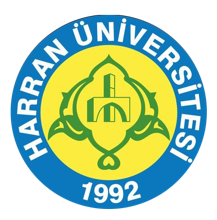           Harran University 1st Mail Art Competition and ExhibitionThe Aesthetic Guides of the Past: Cultural Heritage of ŞanlıurfaGOALWithin the scope of the 30th anniversary events, Harran University Faculty of Fine Arts, Department of Painting I. Mail Art Competition and Exhibition will be held. The theme is "The Aesthetic Guides of the Past : Cultural Heritage of Şanlıurfa".  It is open to the participation of all artists and artist candidates.TERMS OF PARTICIPATION1. The theme of the exhibition is determined as "The Aesthetic Guides of the Past: "Cultural Heritage of Şanlıurfa".2. Entries are open to all amateur and professional artists in Turkey and around the world.3. There should not be any logo , institution name or sign on the designs.4. Submissions must be made by mail.5. Shipments have to be made by post. 6. The institution cannot be held responsible for any damage or defects that may occur in mailing.7. All material that is suitable for the concept and theme of the submitted artworks will be exhibited.8. The size of the artwork must be A4 or smaller than A4.9. Original material  must be sent, photocopied or reproduced by other means will not be accepted.10. Working technique is free.11. Participants can participate with a maximum of two artwork.12. The submitted artworks must not have been exhibited in any national or international media before.13. The artwork should contain original stamp or postmarks.14. An electronic Participation Certificate will be sent to the  owners of the exhibited material.15. Artworks must include the artist’s name, surname, art technique, country and e-mail addresses in the backside. 16. Participants are deemed to have accepted in advance that their works have no commercial value and cannot claim any copyrights in this regard.17. After exhibition, the selected artworks will be added to the inventory of the Harran University Faculty of Fine Arts with the evaluation to be made by the Organizing Committee.18. Materials will not be returned.19. All rights of the artwork reserved by  Harran University  Faculty of Fine Arts20. The submitted materials must not be contrary to the basic values of the Republic of Turkey.21. The Organizing Committee may reject the material if it deems necessary.22. Participants; official website of their  works, social media accounts, e-catalogue, poster, etc. they are deemed to have permitted to be published in the media.23. Accepted artworks will be published on the Harran University Faculty of Fine Arts web page, and social media accounts.24. Participation is free. 25. The Organizing Committee may make changes in the exhibition calendar if it deems necessary.26. By registering and participating in the exhibition,   participants fully accept all the  rules, terms and conditions of the Committee.ADDRESSThe materials will be sent to the Harran University 1st Mail Art Competition and Exhibition, Faculty of Fine Arts, Department of Painting, Osmanbey Campus, E Block, 1st Floor Haliliye / ŞANLIURFA, TURKEY.DELIVERY PROCESSIt should be delivered in person or sent by mail or courier to the specified address until Friday, April 29, 2022, at 16:30.COMPETITION RESULTSIt will be announced on May 9, 2022 at http://gsf.harran.edu.tr/.AWARD CEREMONY AND EXHIBITIONIt will be held on May 17, 2022.HONORARY PRESIDENTProf. Dr. Mehmet Sabri ÇELİK – Rector,  Harran UniversityPRESIDENTProf. Dr. Mehmet Ali ÇULLU -Dean, Harran University Faculty of Fine ArtsADVISORY COMMITTEEProf. Dr. Ata YAKUP KAPTAN (On Dokuz Mayıs University, Faculty of Education, Department of Fine Arts Education)Assoc. Prof. Dr. Yeliz Selvi GÖLPUNAR (Harran University, Faculty of Fine Arts, Painting Department) Assoc. Dr. Emine Küçük TEKER (Harran University, Faculty of Education, Department of Fine Arts Education)Assoc. Prof. Dr. Binnaz KOCA (Malatya İnönü University, Faculty of Fine Arts, Graphic Department) Assoc. Prof. Dr. Derya ŞAHİN (Malatya İnönü University, Faculty of Education, Department of Fine Arts Education)Asst. Prof. Fatma Şebnem Kuloğlu YÜKSEL (Harran University, Faculty of Fine Arts, Department of Architecture)Asst. Prof. Mehmet Kemal İÇDEN (Harran University Fine Arts Faculty Painting Department)Lecturer Mahmut KARAÇİZMELİ (Harran University, Faculty of Fine Arts, Department of Architecture)CURATORSAssoc. Prof. Dr. Yeliz Selvi GÖLPUNAR (Harran University Fine Arts Faculty Painting Department) Asst. Prof. M. Kemal İÇDEN (Harran University Fine Arts Faculty Painting Department)ASSESSMENT CRITERIASix of the artworks that applied to the competition will be awarded.GRANTING PRIZES Prizes will be given to the winners at the event to be organized by the Faculty of Fine Arts of Harran University.The works that are ranked and deemed worthy of exhibition will be exhibited within the specified time.Awards;1st Prize: Talens Van Gogh Oil Paint Set Expert Box Master Wooden Box & Certificate of Achievement2nd Prize : Faber Castel Albrecht Dürer Aquarell Crayons 120 & Certificate of Achievement3rd Prize:Van Gogh Basic Box Acrylic Paint Set with Wooden Bag & Certificate of Achievement*Three honorable mentions : Charcoal Starter Kit & Certificate of Achievement. Participation certificate will be given to those deemed worthy of exhibition.EXHIBITION PLACEHarran University Rectorate Foyer AreaEXHIBITION AND ORGANIZING BOARDAssoc. Prof. Dr. Yeliz Selvi GÖLPUNAR / Harran University Fine Arts Faculty Painting DepartmentAssoc. Prof. Dr. Emine Küçük Teker (Harran University, Faculty of Education, Department of Fine Arts Education) Asst. Prof. Mehmet Kemal İÇDEN / Harran University Fine Arts Faculty Painting Department Lecturer Mahmut KARAÇİZMELİ (Harran University, Faculty of Fine Arts, Department of Architecture)CONTACTAssoc. Prof. Dr. Yeliz Selvi GÖLPUNAR / Harran University Fine Arts Faculty Painting Department( yelizselvi83@gmail.com )Asst. Prof. Mehmet Kemal İÇDEN / Harran University Faculty of Fine Arts Painting Department ( kemalicden@hotmail.com )COPYRIGHT By filling out the participation form, the participant  declares that he/she is the owner of the  artwork( s ) he/she has sent and that he/she is in the 21st-25th article of the Turkish Intellectual and Artistic Works Law No. 5846. Harran University, which includes the right to transfer  to third parties, without any place,  time and number restrictions,  in the form of a simple non-exclusive license,  of the financial rights of processing, reproduction, dissemination, representation and transmission to the public by means of sound and/or image transmission defined in the provisions of the article. It declares and accepts in advance that it gives its consent to  for the Harran University to use the artwork(s)  in question in any way it wishes, without being limited to exhibiting, keeping it in its archive, duplicating and publishing it on the internet and in other ways. As the secretariat of Harran University Faculty of Fine Arts Painting Department 1st Mail Art Competition and Exhibition, we assure that the personal information and personal copyrights obtained during registration and participation will be reserved and will not be shared with third parties.Social Media : instagram : HRU_Resim_Bolumu